The park is located in Tilburg, North Brabant. The park is designed by Leonard Springer.The park is 350000m2 big.There is a primary school with the same name.There is a cafe that has the same name as the park.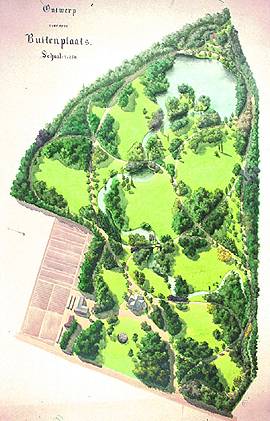 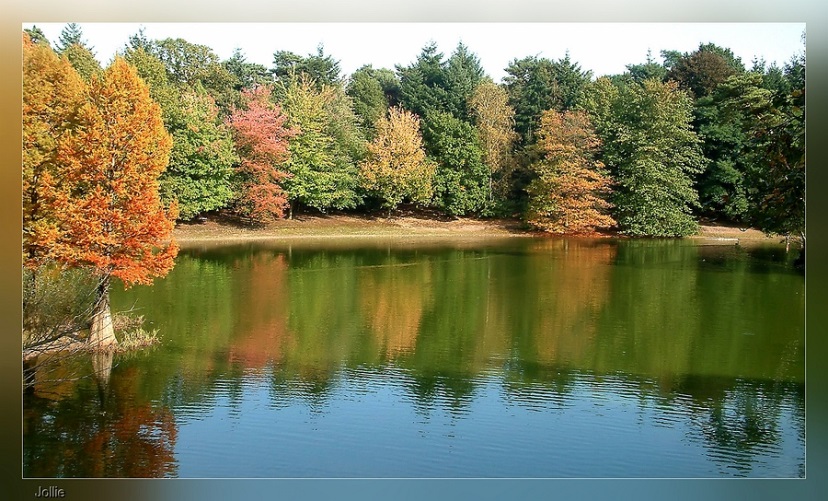 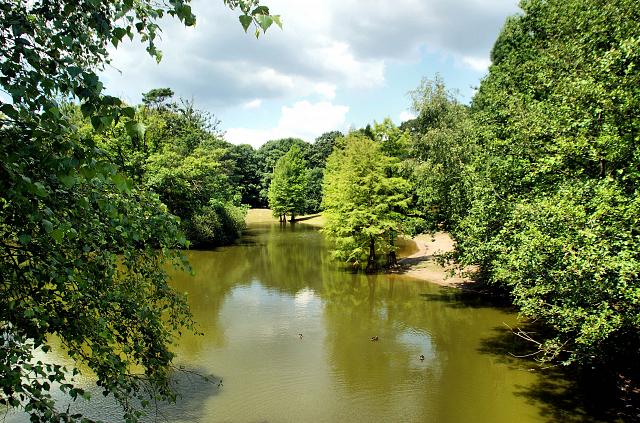 